Poznań, 19 stycznia 2024r.Anna WilczewskaRada Miasta Poznania				Szanowny Pan								Jacek Jaśkowiak								Prezydent Miasta PoznaniaInterpelacja            w sprawie placu zabaw przy ul. Włodkowica i ul. Grunwaldzkiej Szanowny Panie Prezydencie,bardzo proszę o pomoc w sprawie placu zabaw przy ul. Włodkowica i ul. Grunwaldzkiej, obręb Łazarz (39), arkusz mapy 16, działka 6/41,  znajdującego się na terenie osiedla Stary Grunwald.Wspomniany wyżej plac zabaw jest jednym z niewielu miejsc do zabaw dla dzieci, jakie znajdują się na terenie Starego Grunwaldu i jak się okazuje może on zostać przez Miasto Poznań zlikwidowany.Obecnie miejsce to znajduje się w administrowaniu Wydziału Gospodarki Nieruchomościami, ale WGN zwrócił się do Rady Osiedla Stary Grunwald z pismem (znak pisma: GN-XVI.6845.5.3.2023) o przejęcie, argumentując, że nie zajmują się utrzymywaniem placów zabaw. Z dalszej części pisma wynika, że Zarząd Zieleni Miejskiej również odmówił przejęcia placu i jeżeli osiedle Stary Grunwald nie przejmie tego miejsca wraz z utrzymaniem, to zostanie on zlikwidowany.W związku z powyższym Rada Osiedla Stary Grunwald zwróciła się do mnie o pomoc i interwencję, gdyż osiedle to posiada chyba najniższe w Poznaniu środki finansowe i na 2024r. wynoszą niecałe 100.000,00 zł i najzwyczajniej nie jest ich stać na utrzymywanie i ewentualne remonty placu zabaw. Natomiast zagrożenie likwidacją tego miejsca oznacza pozbawienie dzieci wspólnego miejsca do zabawy i wspólnej integracji tak niezbędnej w prawidłowym rozwoju.Strategia Miasta Poznania polega na przyciąganiu nowych mieszkańców, szczególnie rodzin z dziećmi, dlatego powinniśmy dbać o każde miejsce służące rekreacji i rozwojowi najmłodszych, a nie likwidować je, tym bardziej, że wspomniany plac zabaw jest w dobrym stanie.W sytuacji, gdy Rada Osiedla nie posiada wystarczających  środków na utrzymanie tego placu, powinny zostać podjęte wszelkie działania, żeby ten niewielki plac zabaw mógł dalej cieszyć dzieci, tym bardziej, że roczny koszt funkcjonowania (bez ewentualnych remontów) został wyceniony na 15.000,00 zł, co dla budżetu Miasta nie stanowi znacznego obciążenia.Bardzo proszę o uwzględnienie mojej interpelacji i przekazanie placu zabaw w zarządzenie jednostce, która posiada już podobne miejsca i ma doświadczenie w tym zakresie, żeby dalej mógł służyć najmłodszym. .Z poważaniem                                                                                                    Radna Miasta Poznania                                                                                                    Anna Wilczewska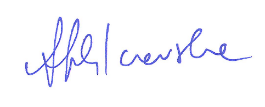 